WYKAZ PUNKTÓW NIEODPŁATNEJ POMOCY PRAWNEJZLOKALIZOWANYCH NA OBSZARZE POWIATU WOŁOMIŃSKIEGO 2019Kontakt telefoniczny wyłącznie w godzinach pracy punktów nieodpłatnej pomocy prawnejLOKALIZACJAHARMONOGRAM PRZYJĘĆTELEFONUDZIELAJĄCY NIEODPŁATNEJ POMOCY PRAWNEJGMINA KOBYŁKAKobyłka, al. Jana Pawła II 22 Miejski Ośrodek Kulturyparter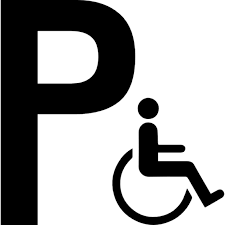 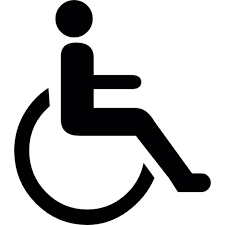 poniedziałek 12.00 – 16.00wtorek  11.00 – 15.00środa  11.00 – 15.00czwartek  11.00 – 15.00piątek  11.00 – 15.00531 755 107pomocy prawnej udzielaadwokat Kamila Rembiś-Roszkowskaradca prawny Michał KarczmarczykGMINA MARKIMarki, ul. Okólna 14Szkoła Podstawowa Nr 1parter, sala „Biuro”poniedziałek 16.30 – 20.30wtorek 16.30 – 20.30środa 16.30 – 20.30czwartek 16.30 – 20.30piątek 16.30 – 20.30667 607 450pomocy prawnej udzielaadwokat Martyna Matlakradca prawny Anna CzarneckaGMINA RADZYMINRadzymin, ul. Letnia 15parterponiedziałek 10.00 – 14.00wtorek  8.00 – 12.00środa  10.00 – 14.00czwartek  12.30 – 16.30piątek  16.00 – 20.00 22 243 05 47punkt powierzony do prowadzenia Fundacji „Spektrum”, z siedzibą:05-200 Wołomin, ul. Lipińska 101/48 telefon: 535 972 001e-mail: biuro@fundacjaspektrum.pl http://www.fundacjaspektrum.pl/ pomocy prawnej udziela radca prawnyGMINA STRACHÓWKAStrachówka, ul. Norwida 6Urząd GminyI piętro, pokój bez numeruponiedziałek 14.30 – 18.30wtorek 12.30 – 16.30środa 14.30 – 18.30czwartek 8.00 – 12.00piątek 11.30 – 15.30 25 756 28 42punkt powierzony do prowadzenia Fundacji „Spektrum” z Wołominapomocy prawnej udziela radca prawnyGMINA TŁUSZCZTłuszcz, ul. Warszawska 10Urząd Miastaparter, pokój nr 5 poniedziałek 8.00 – 12.00wtorek  14.00 – 18.00 środa 12.00 – 16.00czwartek 12.00 – 16.00 piątek  8.00 – 12.00 29 757 30 16wew. 223pomocy prawnej udzielaadwokat Łukasz Cymermanradca prawny Maciej ŁabuśGMINA WOŁOMINWołomin, ul. Miła 22Zespół Szkół Specjalnych parter, pokój nr 3poniedziałek 15.00 – 19.00wtorek 15.00 – 19.00środa  15.00 – 19.00czwartek  15.00 – 19.00 piątek 15.00 – 19.00663 537 319pomocy prawnej udzielaadwokat Anna Zakrzewskaradca prawny Alicja WasiakGMINA ZIELONKAZielonka, ul. Lipowa 5Urząd Miastaparter, pokój nr 2poniedziałek 16.00 – 20.00wtorek  16.00 – 20.00środa  16.00 – 20.00czwartek  16.00 – 20.00piątek  16.00 – 20.0022 761 39 38pomocy prawnej udzielaadwokat Anna Maria Macierzyńskaradca prawny Rafał Klementowski